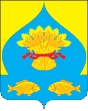 МУНИЦИПАЛЬНОЕ БЮДЖЕТНОЕОБЩЕ ОБРАЗОВАТЕЛЬНОЕУЧРЕЖДЕНИЕ–СРЕДНЯЯ ОБЩЕОБРАЗОВАТЕЛЬНАЯ ШКОЛА№6 ст. Старовеличковской имени полковника ВВС РФ В.П. Чикунова ПРИКАЗ              1  сентября 2022 г.                                                                      № 115ст. СтаровеличковскаяО назначении ответственных лиц за подготовку к  ГИА-9 в МБОУ-СОШ № 6 ст. Старовеличковской в 2022-2023 уч. году.       В целях обеспечения качественной подготовки и  организации участия  в государственной итоговой аттестации выпускников 9  класса  МБОУ-СОШ №6 в 2022-2023 учебном году  п р и к а з ы в а ю:Назначить Полторацкую М.Г., заместителя директора по учебно-воспитательной работе, ответственной за подготовку к государственной итоговой аттестации выпускников 9 класса, проведение ИРР с учащимися и их родителями по вопросам организации и  условий проведения ГИА в 2023 году.Утвердить состав рабочей группы по организации и проведению ГИА – 9  в 2023 году:- Полторацкая М.Г. – заместитель директора по УВР, ответственная за подготовку к ГИА-2023,-Классный руководитель 9 класса –учитель ИЗО и технологии Неврова Е.В.; - Титаренко Т.П. – учитель русского языка и литературы 9 класса, ответственная за подготовку к ОГЭ и ГВЭ по русскому языку;  -Малиник Е.В..– учитель математики 9 класса, ответственная за подготовку ОГЭ и ГВЭ -9 по математике в 9  классе;- Солопченко М. А. –  учитель истории и обществознания 9  класса;- Ерошенко Д. А. – учитель биологии и химии 9  класса;- Капленко В. Н. - учитель географии 9 класса;- Ерошенко И. В. – учитель физики 9 классов; -Уразаев Ю.А. – учитель информатики 9 класса;-Чащина А.И.- учитель английского языка, ответственная за подготовку к ОГЭ по английскому языку в 9 классе;- Шумейко Л. И. – заведующая библиотекой.3. Заместителю директора по УВР Полторацкой М.Г. разработать план подготовки к ГИА-9  2023 года к 1.10.2022 г.4. Контроль за выполнением приказа оставляю за собой.Директор школы                И.В.Ерошенко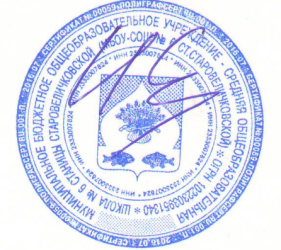 